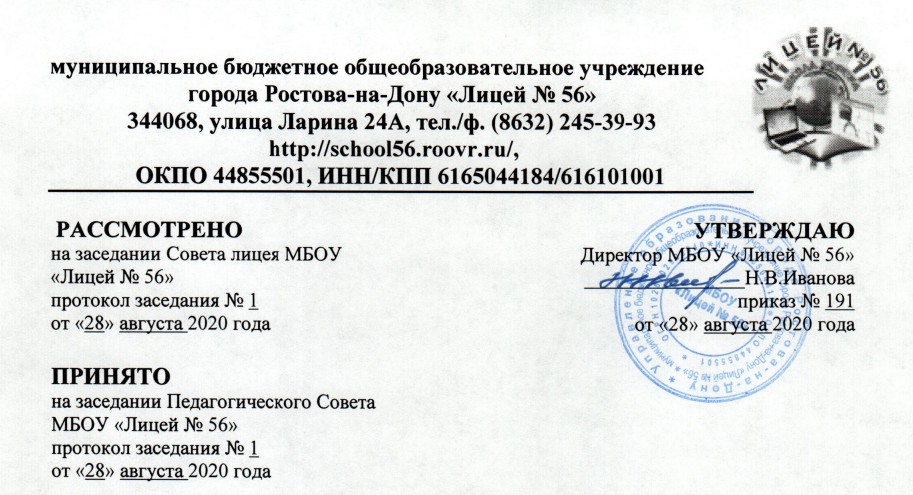 ПРАВИЛАприёма гражданна обучение по образовательным программам начального общего, основного общего и среднего общего образованияв муниципальное бюджетное общеобразовательное учреждение города Ростова-на-Дону «Лицей № 56»Ростов-на-Дону2020ОБЩИЕ ПОЛОЖЕНИЯНастоящие Правила разработаны с целью соблюдения законодательства Российской Федерации в области образования в части приёма граждан в муниципальное бюджетное общеобразовательное учреждение города Ростова- на-Дону «Лицей № 56» и обеспечения прав граждан на получение общего образования.Настоящие Правила разработаны и осуществляются в соответствии с Конституцией Российской Федерации, частью 8 статьи 5 закона Российской Федерации «Об образовании в Российской Федерации» от 29 декабря 2012 г. N 273-ФЗ, «О гражданстве Российской Федерации» от 31.05.2002 №62-ФЗ, «О правовом положении иностранных граждан в Российской Федерации» от 25.07.2002 №115-ФЗ, Гражданский кодекс Российской Федерации от 30.11.1994№51-ФЗ, «О персональных данных» от 27.07.2006 №152-ФЗ, Указом Президента Российской Федерации «О дополнительных мерах по обеспечению прав и защиты интересов несовершеннолетних граждан Российской Федерации» от 13.04.2011 №444, Санитарно-эпидемиологическими правилами СанПиН 2.4.2.2821-10, утвержденными Постановлением Главного государственного санитарного врача РФ от 29.12.2010 №189, приказом Министерства просвещения РФ от 02 сентября 2020 года № 458 «Об утверждении Порядка приема на обучение по образовательным программам начального общего, основного общего и среднего общего образования», Постановлением Администрации города Ростова-на-Дону от 30.01.2020г. № 50«О закреплении муниципальных общеобразовательных организаций города за конкретными территориями (микрорайонами) города   Ростова-на-Дону», Уставом муниципального бюджетного общеобразовательного учреждения города Ростова-на-Дону «Лицей № 56».Настоящие Правила приема граждан в МБОУ «Лицей № 56» (далее - Правила) регламентируют прием граждан Российской Федерации (далее - граждане, дети) для обучения по основным общеобразовательным программам начального общего, основного общего и среднего общего образования (далее - основные общеобразовательные программы).Действие настоящих Правил распространяется на МБОУ «Лицей № 56», реализующее общеобразовательные программы.Прием иностранных граждан и лиц без гражданства, в том числе соотечественников за рубежом, в МБОУ «Лицей № 56» для обучения по основным общеобразовательным программам за счет   средств соответствующего бюджета бюджетной системы Российской Федерации осуществляется в соответствии с настоящими Правилами и международными договорами Российской Федерации.Правила приема граждан в учреждения определяются МБОУ «Лицей № 56» самостоятельно в соответствии с законодательством Российской Федерации.ПРАВИЛА ПРИЁМАПравила приема граждан в МБОУ «Лицей № 56» для обучения по основным общеобразовательным программам обеспечивают прием граждан, которые проживают на территории, закрепленной за ней Постановлением Администрации города Ростова-на-Дону от 30.01.2020 г. № 50 «О закреплении муниципальных общеобразовательных организаций города за конкретными территориями г. Ростова-на-Дону» (далее - закрепленные лица).Закрепленным лицам может быть отказано в приеме только по причине отсутствия свободных мест в МБОУ «Лицей № 56».В первоочередном порядке предоставляются места в школе по месту жительства независимо от формы собственности детям, указанным в части 6 статьи 46 Федерального закона от 7 февраля 2011 г. №3-ФЗ «О полиции», детям сотрудников органов внутренних дел, не являющихся сотрудниками полиции, и детям, указанным в части 14 статьи 3 Федерального закона от 30 декабря 2012г.№283-ФЗ «О социальных гарантиях некоторых федеральных органов исполнительной власти и внесении изменений в законодательные акты Российской Федерации», а также дети граждан, призванных на военную службу по мобилизации.Прием на обучение в МБОУ «Лицей № 56» проводится на принципах равных условий приёма для всех поступающих, за исключением лиц, которым в соответствии с Федеральным законом предоставлены особые права (преимущества) при приёме на обучение.Проживающие в одной семье и имеющие общее место жительства дети имеют право преимущественного приёма на обучение по образовательным программам начального общего образования в МБОУ «Лицей № 56», если обучаются их братья и (или) сестры.Прием в МБОУ «Лицей № 56» осуществляется в течение всего учебного года при наличии свободных мест.В приёме в школу может быть отказано только по причине отсутствия свободных мест, за исключением случаев, предусмотренных частями 5-6 ст. 67, 88 Федерального закона. В случае отсутствия мест в школе родители (законные представители) ребенка для решения вопроса о его устройстве в другуюобразовательную организацию обращаются непосредственно в орган исполнительной власти субъекта РФ, осуществляющий государственное управление в сфере образования, или орган местного самоуправления, осуществляющий управление в сфере образования.2.4. С целью ознакомления родителей (законных представителей) обучающихся с Уставом МБОУ «Лицей № 56», лицензией на осуществление образовательной деятельности, со свидетельством о государственной аккредитации МБОУ «Лицей № 56», распорядительным актом органов местного самоуправления муниципалитета о закрепленной территории (далее - распорядительный акт), издаваемым не позднее 15 марта текущего года и гарантирующим прием всех закрепленных лиц и соблюдение санитарных норм и правил, другими документами, регламентирующими организацию образовательного процесса, МБОУ «Лицей № 56» размещает копии указанных документов на информационном стенде и в сети Интернет на официальном сайте МБОУ «Лицей № 56».С целью проведения организованного приема в первый класс закрепленных лиц МБОУ «Лицей № 56» не позднее 10 дней с момента издания распорядительного акта размещает на информационном стенде, на официальном сайте, информацию о количестве мест в первых классах; не позднее 5 июля - информацию о наличии свободных мест для приема детей, не проживающих на закрепленной территории.Приём заявлений о приёме обучение в 1 класс для детей, указанных в пунктах 2.3, 2.5, а также проживающих на закрепленной территории, начинается 1 апреля текущего года и завершается 30 июня текущего года.Прием на обучение в МБОУ «Лицей № 56» оформляется приказом директора в течение 3 рабочих дней после завершения приема заявлений о приёме обучение в 1 класс.Приём заявлений о приёме обучение в 1 класс для детей, не проживающих на закрепленной территории, начинается 6 июля текущего года до момента заполнения свободных мест, но не позднее 5 сентября текущего года.При приёме на обучение школа обязана ознакомить поступающего (и) или родителей (законных представителей) с Уставом МБОУ «Лицей № 56», лицензией на осуществление образовательной деятельности, со свидетельством о государственной аккредитации МБОУ «Лицей № 56», распорядительным актом органов местного самоуправления муниципалитета о закрепленной территории.При приёме на обучение по образовательным программам начального общего и основного общего образования выбор языка образования, изучаемых родного языка из числа языков народов РФ, в том числе русского языка как родного языка, осуществляется по заявлению родителей (законных представителей) детей.Заявление о приёме на обучение в школу и документы для приёма на обучение подаются одним из следующих способов:лично в МБОУ «Лицей № 56»;через операторов почтовой связи общего пользования заказным письмом с уведомлением о вручении;в электронной форме (документ на бумажном носителе, преобразованный в электронную форму путем сканирования с обеспечением машиночитаемогораспознавания его реквизитов) посредством электронной почты МБОУ «Лицей № 56»;- с использованием функционала (сервисов) региональных порталов государственных и муниципальных услуг, являющихся государственными информационными системами субъектов РФ.МБОУ «Лицей № 56» осуществляет проверку достоверности сведений, указанных в заявлении о приёме на обучение, и соответствия действительности поданных электронных образов документов. При проведении указанной проверки школа вправе обращаться к соответствующим государственным информационным системам в государственные (муниципальные) органы и организации.В заявлении о приёме на обучение родителем (законным представителем) ребенка указываются следующие сведения о ребенке:фамилия, имя, отчество (последнее - при наличии);дата и место рождения;фамилия, имя, отчество (последнее - при наличии) родителей (законных представителей) ребенка;адрес места жительства или адрес места пребывания ребенка, его родителей (законных представителей);адрес(а) электронной почты, номера телефонов родителей (законных представителей) обучающегося;о наличии права внеочереднего, первоочередного или преимущественного приёма;о потребности ребёнка в обучении по адаптированной и (или) в создании специальных условий для организации обучения и воспитания обучающегося с ограниченными возможностями здоровья в соответствии с заключением психолого-медико-педагогической комиссии (при наличии) или ребенка- инвалида в соответствии с индивидуальной программой реабилитации;согласие родителя (законного представителя) ребенка на обучение ребёнка по адаптированной образовательной программе (в случае необходимости);родной язык из числа языков народов РФ (в том числе русского языка как родного языка);факт ознакомления родителей (законных представителей) обучающегося с Уставом МБОУ «Лицей № 56», лицензией на осуществление образовательной деятельности, со свидетельством о государственной аккредитации МБОУ «Лицей № 56», общеобразовательными программами;согласие родителей (законных представителей) на обработку персональных данных ребенка.Для приёма родитель (законный представитель) представляет следующие документы:копию документа, удостоверяющего личность родителя (законного представителя) ребёнка;свидетельства о рождении ребенка либо заверенную в установленном порядке копию документа, подтверждающего родство заявителя или законность представления прав обучающегося (копию документа, подтверждающего установление опеки или попечительства);копию свидетельства о регистрации ребенка по месту жительства или свидетельства о регистрации ребенка по месту пребывания на закрепленнойтерритории или справку о приеме документов для оформления регистрации по месту жительства (в случае приёма на обучение ребенка, проживающего на закрепленной территории, или в случае использования права преимущественного приема на обучение по образовательным программам начального общего образования);справку с места работы родителя (законного представителя) ребёнка (при наличии права внеочередного или первоочередного приема на обучение);копию заключения психолого-медико-педагогической комиссии (при наличии).Необходимо предоставить оригиналы вышеуказанных документов.При приёме на обучение по образовательным программам среднего общего образования предоставляется аттестат об основном общем образовании, выданный в установленном порядке.Родитель (законный представитель) ребенка, являющегося иностранным гражданином или лицом без гражданства и не зарегистрированного на закрепленной территории, дополнительно предъявляет заверенные в установленном порядке копии документа, подтверждающего родство заявителя (или законность представления прав обучающегося), и документа, подтверждающего право заявителя на пребывание в Российской Федерации. Иностранные граждане и лица без гражданства все документы представляют на русском языке или вместе с заверенным в установленном порядке переводом на русский язык. Копии предъявляемых при приеме документов хранятся в учреждении на время обучения ребенка.Родители (законные представители) детей имеют право по своему усмотрению представлять другие документы, в том числе медицинское заключение о состоянии здоровья ребенка.При приеме в первый класс в течение учебного года или во второй и последующий классы родители (законные представители) обучающегося дополнительно представляют личное дело обучающегося, выданное образовательным учреждением, в котором он обучался ранее.Требование предоставления других документов в качестве основания для приема детей в МБОУ «Лицей № 56» не допускается.Для   удобства   родителей (законных   представителей) детей МБОУ«Лицей № 56» вправе установить график приема документов в зависимости от адреса регистрации.Документы, представленные родителями (законными представителями) детей, регистрируются в журнале приема заявлений. После регистрации заявления родителям (законным представителям) детей выдается расписка в получении документов, содержащая информацию о регистрационном номере заявления о приеме ребенка в МБОУ «Лицей № 56», о перечне представленных документов. Расписка заверяется подписью должностного лица МБОУ «Лицей № 56», ответственного за прием документов, и печатью МБОУ «Лицей № 56».Школа осуществляет обработку полученных в связи с приемом на обучение персональных данных в соответствии с требованиями законодательства РФ в области персональных данных.Директор школы издаёт приказ о приеме на обучение в течение 5 рабочих дней после приема заявления на обучения и представленных документов, за исключением п.2.10 настоящего документа.2.16. На каждого ребенка, зачисленного в МБОУ «Лицей № 56», заводится личное дело, в котором хранятся все сданные при приеме и иные документы.Приём детейс ограниченными возможностями здоровья и детей-инвалидов на обучение по адаптированным образовательным программамНастоящие Правила обеспечивают реализацию о права граждан с ограниченными возможностями здоровья на предоставление условий для обучения с учетом особенностей их психофизического развития и состояния здоровья в порядке, установленном локальными нормативными актами.Общие требования к приёму детей с ограниченными возможностями здоровья.Правила приема граждан в учреждения определяются МБОУ «Лицей № 56» самостоятельно в соответствии с законодательством Российской Федерации.Приём детей с ограниченными возможностями здоровья в Школу на обучение проводится на принципах равных условий приема для всех поступающих.Дети с ограниченными возможностями здоровья принимаются на обучение по адаптированной основной общеобразовательной программе только с согласия родителей (законных представителей) и на основании рекомендаций психолого - медико - педагогической комиссии.Порядок приёма детей с ограниченными возможностями здоровья в МБОУ «Лицей № 56» Для приёма родитель (законный представитель) представляет следующие документы:копию документа, удостоверяющего личность родителя (законного представителя) ребёнка;свидетельства о рождении ребенка либо заверенную в установленном порядке копию документа, подтверждающего родство заявителя или законность представления прав обучающегося (копию документа, подтверждающего установление опеки или попечительства);копию свидетельства о регистрации ребенка по месту жительства или свидетельства о регистрации ребенка по месту пребывания на закрепленной территории или справку о приеме документов для оформления регистрации по месту жительства (в случае приёма на обучение ребенка, проживающего на закрепленной территории, или в случае использования права преимущественного приема на обучение по образовательным программам начального общего образования);справку с места работы родителя (законного представителя) ребёнка (при наличии права внеочередного или первоочередного приема на обучение);копию заключения психолого-медико-педагогической комиссии (при наличии).Необходимо предоставить оригиналы вышеуказанных документов.В заявлении о приёме на обучение родителем (законным представителем) ребенка указываются следующие сведения о ребенке:фамилия, имя, отчество (последнее - при наличии);дата и место рождения;фамилия, имя, отчество (последнее - при наличии) родителей (законных представителей) ребенка;адрес места жительства или адрес места пребывания ребенка, его родителей (законных представителей);адрес(а) электронной почты, номера телефонов родителей (законных представителей) обучающегося;о наличии права внеочереднего, первоочередного или преимущественного приёма;о потребности ребёнка в обучении по адаптированной и (или) в создании специальных условий для организации обучения и воспитания обучающегося с ограниченными возможностями здоровья в соответствии с заключением психолого-медико-педагогической комиссии (при наличии) или ребенка- инвалида в соответствии с индивидуальной программой реабилитации;согласие родителя (законного представителя) ребенка на обучение ребёнка по адаптированной образовательной программе (в случае необходимости);родной язык из числа языков народов РФ (в том числе русского языка как родного языка);факт ознакомления родителей (законных представителей) обучающегося с Уставом МБОУ «Лицей № 56», лицензией на осуществление образовательной деятельности, со свидетельством о государственной аккредитации МБОУ «Лицей № 56», общеобразовательными программами;согласие родителей (законных представителей) на обработку персональных данных ребенка.Документы, представленные родителями (законными представителями) детей, регистрируются в журнале приема заявлений.Зачисление в учреждение детей с ограниченными возможностями здоровья по адаптированным программам оформляется приказом руководителя учреждения.